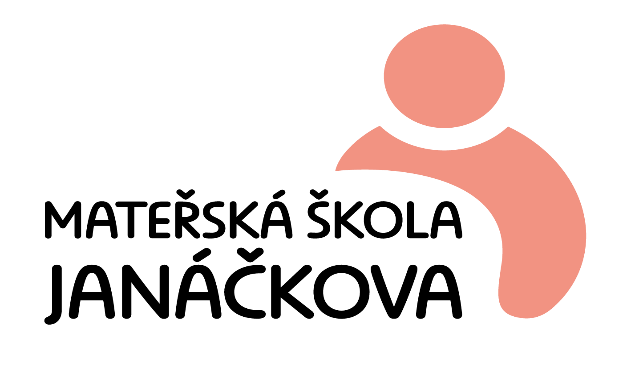                           Doplňkové činnosti 2023/2024třídanázevcíldenpedagogPastelkaHopíkpohybovýstředa,14.30 hodMuroňováKulhánkováKorálekCvičíme se sokolíkem Pepíkempohybovýstředa,14.30 hodMaralíkováZagrapanStonožkySokolíkpohybovýstředa,14.30 hodBrzezinováMališováKvětinkaPředškoláčekSokolíkZkoumálekvzdělávacípohybovýpolytechnickýpondělí,14.30 hodUrbančíkováPampeliškaSokolíčekpohybovýúterý,14.30 hodBialoňováLehnertováVčelkyZpíválekCvičíme se zvířátkyhudebnípohybovýčtvrtek, 14.30 hodBuchtováKovalováMotýlekCvičíme se zvířátkypohybovýčtvrtek,14.30 hodKadúchováBeruškyMetoda dobrého startuvzdělávacíčtvrtek,14.30 hodAmbrožová